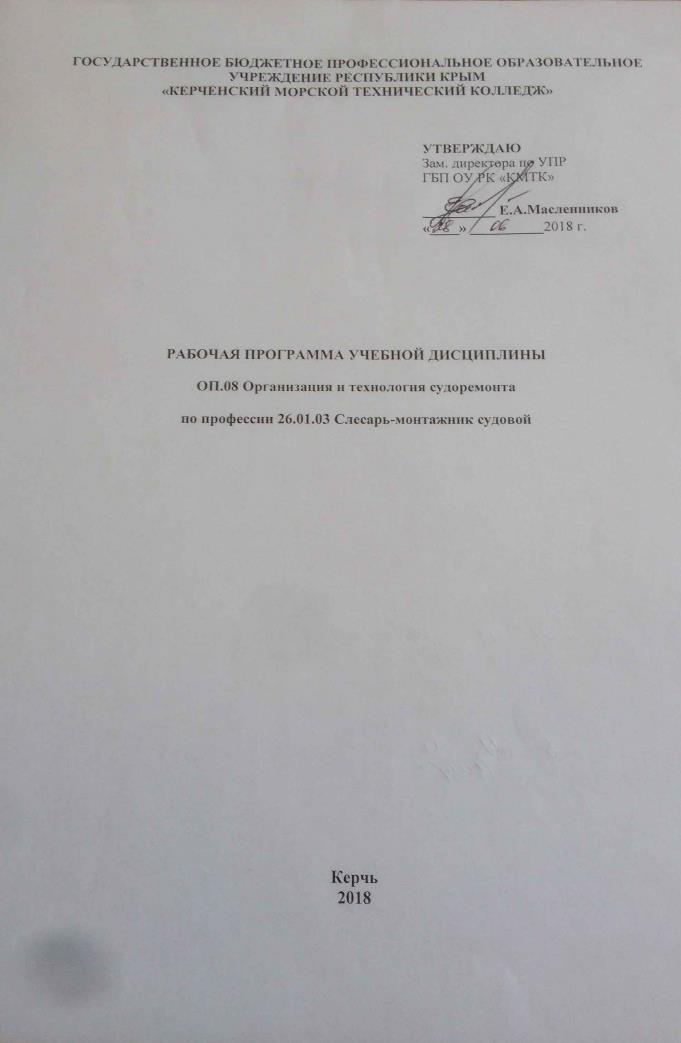 ГОСУДАРСТВЕННОЕ БЮДЖЕТНОЕ ПРОФЕССИОНАЛЬНОЕ ОБРАЗОВАТЕЛЬНОЕ УЧРЕЖДЕНИЕ РЕСПУБЛИКИ КРЫМ«КЕРЧЕНСКИЙ МОРСКОЙ ТЕХНИЧЕСКИЙ КОЛЛЕДЖ»РАБОЧАЯ ПРОГРАММА УЧЕБНОЙ ДИСЦИПЛИНЫОП.08 Организация и технология судоремонтапо профессии 26.01.03 Слесарь-монтажник судовойКерчь2018 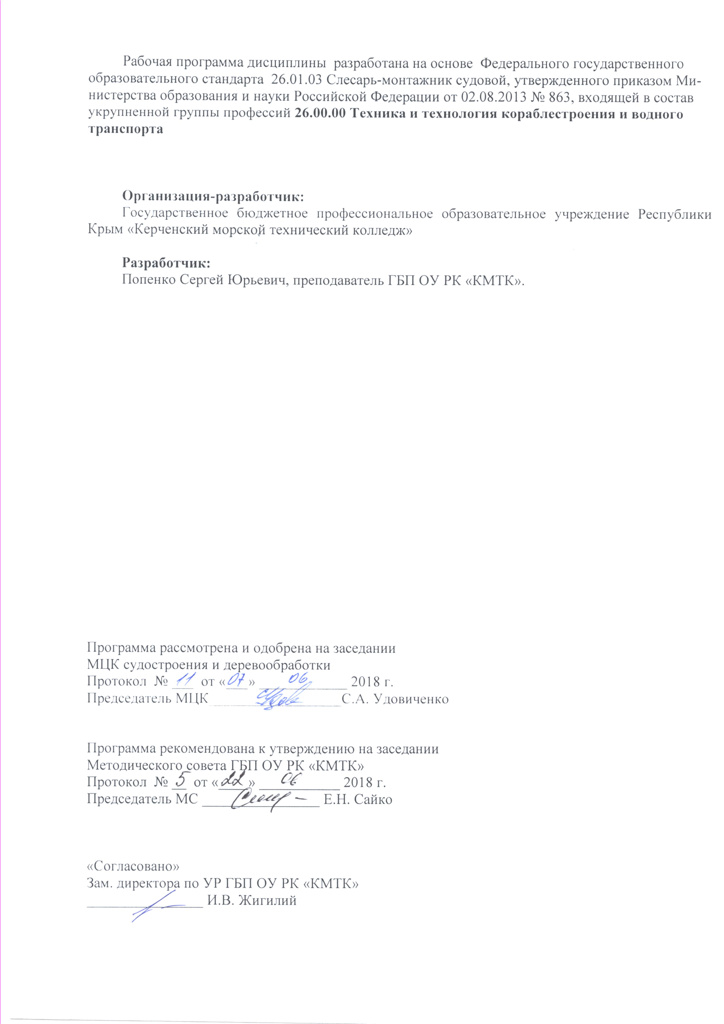 Рабочая программа дисциплины  разработана на основе  Федерального государственного  образовательного стандарта  26.01.03 Слесарь-монтажник судовой, утвержденного приказом Министерства образования и науки Российской Федерации от 02.08.2013 № 863, входящей в состав укрупненной группы профессий 26.00.00 Техника и технология кораблестроения и водного транспортаОрганизация-разработчик:Государственное бюджетное профессиональное образовательное учреждение Республики Крым «Керченский морской технический колледж»Разработчик:Попенко Сергей Юрьевич, преподаватель ГБП ОУ РК «КМТК».Программа рассмотрена и одобрена на заседании МЦК судостроения и деревообработкиПротокол  № ___  от «___» ____________ 2018 г. Председатель МЦК__________________С.А. Удовиченко Программа рекомендована к утверждению на заседанииМетодического совета ГБП ОУ РК «КМТК»Протокол  № __  от «____» ___________ 2018 г. Председатель МС ________________ Е.Н. Сайко «Согласовано»Зам. директора по УР ГБП ОУ РК «КМТК»________________ И.В. ЖигилийСОДЕРЖАНИЕ1.ПАСПОРТ ПРОГРАММЫ УЧЕБНОЙ ДИСЦИПЛИНЫОП.08 Организация и технология судоремонта1.1. Область применения программыПрограмма учебной дисциплины является вариативной частью программы подготовки квалифицированных рабочих, служащих (ППКРС) в соответствии с ФГОС СПО по профессии  26.01.03. «Слесарь монтажник судовой» (на базе основного общего образования) по укрупненной группе 26.00.00 «Техника и технологии кораблестроения и водного транспорта». Программа учебной дисциплины может быть использована при наличии среднего (полного) общего образования, в профессиональном обучении и в дополнительном профессиональном образовании.1.2. Место дисциплины в структуре основной профессиональной образовательной программы: дисциплина входит в общепрофессиональный цикл.1.3. Цели и задачи дисциплины – требования к результатам освоения дисциплины:В результате освоения дисциплины обучающийся должен:уметь:- выполнять слесарные операции при демонтаже, ремонте, сборке и монтаже не центрируемых вспомогательных и палубных (без привода и с приводом) механизмов, электроаппаратуры, теплообменных аппаратов. электрооборудования мощностью от 50 до 150 кВт, вспомогательных и утилизационных котлов, валопроводов, подшипников, гребных винтов при диаметре до 100 мм, оборудования холодильных установок, паровых машин мощностью до 225 кВт (до 300 л. с.), арматуры и трубопроводов любого диаметра, кроме специальных систем;- осуществлять обработку деталей в свободный размер ручным слесарным инструментом;- осуществлять обработку опорных поверхностей фундаментов, стульев, приварышей, вварышей с точностью до 0,20 мм при помощи пневматических и электрических машин;- выполнять работы по подготовке к монтажу вспомогательных механизмов, трубопроводов, арматуры, электрооборудования мощностью до 50 кВт под руководством слесаря монтажника более высокой квалификации.знать: - назначение и устройство основных узлов силовых установок;- основные технические условия монтажа и сдачи вспомогательных механизмов с обслуживающими их трубопроводами, агрегатами, электрооборудованием и электроаппаратурой;- правила и методы демонтажа, разборки, дефектации и ремонта оборудования и трубопроводов;- методы пригонки и сборки средней сложности узлов и деталей механизмов;- типы соединений трубопроводов;- основные требования, предъявляемые при выполнении слесарных операций при обработке неответственных деталей; - материалы для прокладок;- назначение и условия применения наиболее распространенных простых приспособлений, слесарного и измерительного инструмента;- назначение и правила обращения с консервирующими материалами;- принцип действия и правила обслуживания газорезательной и электросварочной аппаратуры и оборудования.1.4. Количество часов на освоение программы дисциплины:максимальной учебной нагрузки обучающегося 48 часов, в том числе:обязательной аудиторной учебной нагрузки обучающегося 32 часа;самостоятельной работы обучающегося 16 часов.2. СТРУКТУРА И СОДЕРЖАНИЕ УЧЕБНОЙ ДИСЦИПЛИНЫ2.1. Объем учебной дисциплины и виды учебной работы2.2. Тематический план и содержание учебной дисциплины ОП.08  «Организация и технология судоремонта»Для характеристики уровня освоения учебного материала используются следующие обозначения:1- ознакомительный (узнавание ранее изученных объектов, свойств);2- репродуктивный (выполнение деятельности по образцу, инструкции или под руководством);3- продуктивный (планирование и самостоятельное выполнение деятельности, решение проблемных задач).3.условия реализации программы дисциплины3.1. Требования к минимальному материально-техническому обеспечениюРеализация программы дисциплины требует наличия кабинета Материаловедения и технологии общеслесарных работ,  слесарно-механической мастерской и слесарно-сборочной мастерской .Оборудование кабинета:посадочные места по количеству обучающихся;рабочее место преподавателя;комплект учебно-наглядных пособий «Слесарные и слесарно-сборочные работы», «Судовые системы и трубопроводы», «Технические условия на ремонт судовых машин, механизмов, устройств»;измерительный и разметочный инструмент;комплект материалов на электронном носителе;Технические средства обучения:- компьютер с лицензионным программным обеспечением и мультимедиа проектор.Оборудование мастерских  и рабочих мест мастерских:1. Слесарно-механическая:рабочие места по количеству обучающихся;станки: настольно-сверлильные, заточные и др.;измерительные инструменты;наборы инструментов и приспособлений;заготовки для выполнения слесарных работ.2. Слесарно-сборочная:рабочие места по количеству обучающихся;наборы инструментов и приспособлений;рабочие образцы деталей и узлов механизмов;набор сборочных единиц оборудования;режущие инструменты и приспособления;технологические карты;комплект учебно-наглядных пособий «Измерения при проведении    слесарно-монтажных работ»;образцы деталей для измерения;измерительные инструменты.3.2. Информационное обеспечение обученияПеречень рекомендуемых учебных изданий, Интернет-ресурсов, дополнительной литературыОсновные источники:1. Худяков С.А. «Организация, технология судоремонта и диагностика», Морская гос. академия адм. Ф.Ф. Ушакова, 20142. Пальчик К.Б. «Метод. основы работ на слесарном участке», Морская гос. академия адм. Ф.Ф. Ушакова, 20163. Волхонов В.И., Технология судоремонта. Методические рекомендации, Моск. гос. академия водного транспорта, 2014, ЭБС IPRbooks4. Волхонов В.И., Судоремонт. Конспект лекций, Моск. гос. академия водного транспорта, 2016, ЭБС IPRbooks5. Шаманин А.Ю., Расчеты конструкций методом конечных элементов в ANSYS. Методические рекомендации, Моск. гос. академия водного транспорта, 2012, ЭБС IPRbooksДополнительные источники:Максименко Н.И. «Общий курс слесарного дела» М. Издательский центр «Академия» 2002 годСибикин Ю.Д., Сибикин М.Ю. «Электробезопасность при эксплуатации электроустановок промышленных предприятий» М. Издательский центр «Академия» 2002 годПопов В.Ф. «Судовой слесарь монтажник» М. Издательский центр «Академия» 2003 годМусинский Н.А. «Устройство и монтаж судовых машин, механизмов и трубопроводов» М., Издательский центр «Академия» 2002 годОвчинников И.Н. Овчинников Е.И. «Судовые системы и трубопроводы» М. Издательский центр «Академия» 2003 годГаневский Г.М., Гольцин И.И. «Допуски, посадки и технические измерения в машиностроении» М. Издательский центр ИПРО 2001 годНестеренко В.М., Мысьянов А.М. «Технология электромонтажных работ» М. Издательский центр «Академия» 2002 годЭлектронные ресурсы:Комитет по образованию http://atlas-professiy.spb.ru/mt2.htmlИнструменты слесаря монтажника http://avl.net.ua/index.php/nabor-instrumentov/slesarya-montazhnikaСправочник слесаря монтажника судового http://padaread.com/?book=18304Инструкция по охране труда для слесаря монтажника судового http://www.trud22.ru/ohrana_truda/npa/gos_nd/tip_instruk/sudoremontnik/4. Контроль и оценка результатов освоения ДисциплиныКонтроль и оценка результатов освоения дисциплины осуществляется преподавателем в процессе проведения практических занятий и лабораторных работ, тестирования, а также выполнения обучающимися индивидуальных заданий, проектов, исследований..5. ЛИСТ ИЗМЕНЕНИЙ, ДОПОЛНЕНИЙ УТВЕРЖДАЮЗам. директора по УПРГБП ОУ РК «КМТК»__________ Е.А.Масленников «____» __________2018 г.стр.1.ПАСПОРТ ПРОГРАММЫ УЧЕБНОЙ ДИСЦИПЛИНЫ42.СТРУКТУРА и содержание УЧЕБНОЙ ДИСЦИПЛИНЫ53.условия реализации программы учебной дисциплины84.Контроль и оценка результатов Освоения учебной дисциплины105.лист изменений, дополнений12Вид учебной работыКоличество часовМаксимальная учебная нагрузка (всего)48Обязательная аудиторная учебная нагрузка (всего)32в том числе:практические занятия11Самостоятельная работа обучающегося (всего)16Итоговая аттестация в форме дифференцированного зачетаИтоговая аттестация в форме дифференцированного зачетаНаименование разделов и темСодержание учебного материала, лабораторные и практические работы, самостоятельная работа обучающихсяСодержание учебного материала, лабораторные и практические работы, самостоятельная работа обучающихсяСодержание учебного материала, лабораторные и практические работы, самостоятельная работа обучающихсяСодержание учебного материала, лабораторные и практические работы, самостоятельная работа обучающихсяОбъем часовУровень освоенияТема 1. Оценка технического состояния судна и организация судоремонта.Содержание учебного материала:Содержание учебного материала:Содержание учебного материала:Содержание учебного материала:6Тема 1. Оценка технического состояния судна и организация судоремонта.111Техническая диагностика.11, 2Тема 1. Оценка технического состояния судна и организация судоремонта.222Система технического обслуживания судов.11, 2Тема 1. Оценка технического состояния судна и организация судоремонта.333Виды ремонта11, 2Тема 1. Оценка технического состояния судна и организация судоремонта.444Судоремонтные предприятия и их структура..11, 2Тема 1. Оценка технического состояния судна и организация судоремонта.555Методы ремонта механизмов..11, 2Тема 1. Оценка технического состояния судна и организация судоремонта.666Этапы ремонта судов.11, 2Тема 1. Оценка технического состояния судна и организация судоремонта.Практические занятия:Практические занятия:Практические занятия:Практические занятия:4Тема 1. Оценка технического состояния судна и организация судоремонта.11Основные показатели надежности судовых механизмов и конструкцийОсновные показатели надежности судовых механизмов и конструкций2Тема 1. Оценка технического состояния судна и организация судоремонта.22Ремонтная пригодность конструкцийРемонтная пригодность конструкций2Тема 1. Оценка технического состояния судна и организация судоремонта.Самостоятельная работа обучающихся:Анализ конспекта лекции по теме 1.Примерная тематика внеаудиторной самостоятельной работы:Прогнозирование объемов ремонта корпуса суднаСпособы повышения ремонтопригодности корпусов судовОпределение плазовых данных для ремонта корпусаДефектация металлических корпусов судовОпределение технического состояния корпуса по износу связейСамостоятельная работа обучающихся:Анализ конспекта лекции по теме 1.Примерная тематика внеаудиторной самостоятельной работы:Прогнозирование объемов ремонта корпуса суднаСпособы повышения ремонтопригодности корпусов судовОпределение плазовых данных для ремонта корпусаДефектация металлических корпусов судовОпределение технического состояния корпуса по износу связейСамостоятельная работа обучающихся:Анализ конспекта лекции по теме 1.Примерная тематика внеаудиторной самостоятельной работы:Прогнозирование объемов ремонта корпуса суднаСпособы повышения ремонтопригодности корпусов судовОпределение плазовых данных для ремонта корпусаДефектация металлических корпусов судовОпределение технического состояния корпуса по износу связейСамостоятельная работа обучающихся:Анализ конспекта лекции по теме 1.Примерная тематика внеаудиторной самостоятельной работы:Прогнозирование объемов ремонта корпуса суднаСпособы повышения ремонтопригодности корпусов судовОпределение плазовых данных для ремонта корпусаДефектация металлических корпусов судовОпределение технического состояния корпуса по износу связей5Тема 2.Ремонт судовых механизмов и деталей.Содержание учебного материала:Содержание учебного материала:Содержание учебного материала:Содержание учебного материала:12Тема 2.Ремонт судовых механизмов и деталей.111Общие положения ремонтной работы.11, 2Тема 2.Ремонт судовых механизмов и деталей.222Ремонт и дефектация фундаментных рам.11, 2Тема 2.Ремонт судовых механизмов и деталей.333Ремонт блоков цилиндров.11, 2Тема 2.Ремонт судовых механизмов и деталей.444Ремонт коленчатых валов.11, 2Тема 2.Ремонт судовых механизмов и деталей.555Ремонт поршней11, 2Тема 2.Ремонт судовых механизмов и деталей.666Ремонт шатунов.11, 2Тема 2.Ремонт судовых механизмов и деталей.777Ремонт подшипников.11, 2Тема 2.Ремонт судовых механизмов и деталей.888Ремонт топливной аппаратуры.11, 2Тема 2.Ремонт судовых механизмов и деталей.999Ремонт деталей механизма газораспределения..11, 2Тема 2.Ремонт судовых механизмов и деталей.101010Ремонт валопроводов.11, 2Тема 2.Ремонт судовых механизмов и деталей.111111Ремонт паровых котлов.11, 2Тема 2.Ремонт судовых механизмов и деталей.121212Ремонт судовых устройств.11, 2Тема 2.Ремонт судовых механизмов и деталей.Самостоятельная работа обучающихся:Анализ конспекта лекции по теме 2.;Примерная тематика внеаудиторной самостоятельной работы:Дефектация недопустимых и прочих дефектовОпределение объема ремонтаУстранение трещин в обшивкеРемонт набора корпусаПравка вмятинСамостоятельная работа обучающихся:Анализ конспекта лекции по теме 2.;Примерная тематика внеаудиторной самостоятельной работы:Дефектация недопустимых и прочих дефектовОпределение объема ремонтаУстранение трещин в обшивкеРемонт набора корпусаПравка вмятинСамостоятельная работа обучающихся:Анализ конспекта лекции по теме 2.;Примерная тематика внеаудиторной самостоятельной работы:Дефектация недопустимых и прочих дефектовОпределение объема ремонтаУстранение трещин в обшивкеРемонт набора корпусаПравка вмятинСамостоятельная работа обучающихся:Анализ конспекта лекции по теме 2.;Примерная тематика внеаудиторной самостоятельной работы:Дефектация недопустимых и прочих дефектовОпределение объема ремонтаУстранение трещин в обшивкеРемонт набора корпусаПравка вмятин6Тема 3.СборкаСодержание учебного материала:Содержание учебного материала:Содержание учебного материала:Содержание учебного материала:2Тема 3.Сборка111Структура процесса сборки11, 2Тема 3.Сборка222Монтаж судового оборудования11, 2Тема 3.СборкаПрактические занятия:Практические занятия:Практические занятия:Практические занятия:7Тема 3.Сборка1Сборка и центровка деталей и узлов  ДВС.Сборка и центровка деталей и узлов  ДВС.Сборка и центровка деталей и узлов  ДВС.3Тема 3.Сборка2Установка компенсирующих звеньевУстановка компенсирующих звеньевУстановка компенсирующих звеньев2Тема 3.Сборка3Крепление оборудования и контроль качества монтажа.Крепление оборудования и контроль качества монтажа.Крепление оборудования и контроль качества монтажа.2Тема 3.СборкаСамостоятельная работа обучающихся:Анализ конспекта лекции по теме 3;Примерная тематика внеаудиторной самостоятельной работы:Насыщение секций и блоков до монтажа их на суднеКонструкции панелей, секций и блоков, применяемые при ремонтеСамостоятельная работа обучающихся:Анализ конспекта лекции по теме 3;Примерная тематика внеаудиторной самостоятельной работы:Насыщение секций и блоков до монтажа их на суднеКонструкции панелей, секций и блоков, применяемые при ремонтеСамостоятельная работа обучающихся:Анализ конспекта лекции по теме 3;Примерная тематика внеаудиторной самостоятельной работы:Насыщение секций и блоков до монтажа их на суднеКонструкции панелей, секций и блоков, применяемые при ремонтеСамостоятельная работа обучающихся:Анализ конспекта лекции по теме 3;Примерная тематика внеаудиторной самостоятельной работы:Насыщение секций и блоков до монтажа их на суднеКонструкции панелей, секций и блоков, применяемые при ремонте5Дифференцированный зачетДифференцированный зачетДифференцированный зачетДифференцированный зачетДифференцированный зачет1Всего:Всего:Всего:Всего:Всего:48Результаты обучения (освоения умения, усвоенные знания)Основные показатели оценки результатаУмения:- выполнять слесарные операции при демонтаже, ремонте, сборке и монтаже не центрируемых вспомогательных и палубных (без привода и с приводом) механизмов, электроаппаратуры, теплообменных аппаратов. электрооборудования мощностью от 50 до 150 кВт, вспомогательных и утилизационных котлов, валопроводов, подшипников, гребных винтов при диаметре до 100 мм, оборудования холодильных установок, паровых машин мощностью до 225 кВт (до 300 л. с.), арматуры и трубопроводов любого диаметра, кроме специальных систем;- осуществлять обработку деталей в свободный размер ручным слесарным инструментом;- осуществлять обработку опорных поверхностей фундаментов, стульев, приварышей, вварышей с точностью до 0,20 мм при помощи пневматических и электрических машин;- выполнять работы по подготовке к монтажу вспомогательных механизмов, трубопроводов, арматуры, электрооборудования мощностью до 50 кВт под руководством слесаря монтажника более высокой квалификации.Демонстрация умения выполнять слесарные операции при демонтаже, ремонте, сборке и монтаже не центрируемых вспомогательных и палубных (без привода и с приводом) механизмов, электроаппаратуры, теплообменных аппаратов. электрооборудования мощностью от 50 до 150 кВт, вспомогательных и утилизационных котлов, валопроводов, подшипников, гребных винтов при диаметре до 100 мм, оборудования холодильных установок, паровых машин мощностью до 225 кВт (до 300 л. с.), арматуры и трубопроводов любого диаметра, кроме специальных системДемонстрация умения осуществлять обработку деталей в свободный размер ручным слесарным инструментомДемонстрация умения осуществлять обработку опорных поверхностей фундаментов, стульев, приварышей, вварышей с точностью до 0,20 мм при помощи пневматических и электрических машин;Демонстрация умения выполнять работы по подготовке к монтажу вспомогательных механизмов, трубопроводов, арматуры, электрооборудования мощностью до 50 кВт под руководством слесаря монтажника более высокой квалификации.Знания:- назначение и устройство основных узлов силовых установок;- основные технические условия монтажа и сдачи вспомогательных механизмов с обслуживающими их трубопроводами, агрегатами, электрооборудованием и электроаппаратурой;- правила и методы демонтажа, разборки, дефектации и ремонта оборудования и трубопроводов;- методы пригонки и сборки средней сложности узлов и деталей механизмов;- типы соединений трубопроводов;- основные требования, предъявляемые при выполнении слесарных операций при обработке неответственных деталей; - материалы для прокладок;- назначение и условия применения наиболее распространенных простых приспособлений, слесарного и измерительного инструмента;- назначение и правила обращения с консервирующими материалами;- принцип действия и правила обслуживания газорезательной и электросварочной аппаратуры и оборудования.Демонстрация знаний  назначения и устройства основных узлов силовых установок;Демонстрация знаний основных технических условий  монтажа и сдачи вспомогательных механизмов с обслуживающими их трубопроводами, агрегатами, электрооборудованием и электроаппаратурой;Демонстрация знаний правил и методов демонтажа, разборки, дефектации и ремонта оборудования и трубопроводов;Демонстрация знаний  методов  пригонки и сборки средней сложности узлов и деталей механизмов;Демонстрация знаний типов соединений трубопроводов;Демонстрация знаний основных требований, предъявляемых при выполнении слесарных операций при обработке неответственных деталей;Демонстрация знаний материалов для прокладок;Демонстрация знаний назначения и условий применения наиболее распространенных простых приспособлений, слесарного и измерительного инструмента;Демонстрация знаний назначения и правил обращения с консервирующими материалами;Демонстрация знаний принципов действия и правил обслуживания газорезательной и электросварочной аппаратуры и оборудования.Дата внесения изменении, дополнений Номер листа/раздела рабочей программыКраткое содержание измененияОснования для внесения измененийПодпись лица, которое вносит изменения